Положение об организации обучения инвалидов и лиц с ограниченными возможностями здоровья в государственном бюджетном профессиональном образовательном учреждении Ростовской области  «Красносулинский колледж промышленных технологий»Общие положения.Настоящее положение является нормативным правовым документом, регламентирующим порядок организации обучения инвалидов и лиц с ограниченными возможностями здоровья в ГБПОУ РО «Красносулинский колледж промышленных технологий» (далее - колледж), обеспечивает реализацию прав студентов из числа инвалидов и лиц с ограниченными возможностями здоровья на получение среднего профессионального образования и социальной адаптации в образовательной среде колледжа.Настоящее положение разработано на основе следующих документов:Конституция Российской Федерации;Конвенция о правах инвалидов, принятая резолюцией 61/106 Генеральной Ассамблеи ООН от 13 декабря 2006 года;Стандартные	правила	обеспечения	равных	возможностей	для	инвалидов, принятые резолюцией 48/96 Генеральной Ассамблеи ООН от 20 декабря 1993 года;Федеральный закон «Об образовании в Российской Федерации» от 29.12.2012 г.№ 273-ФЗ с изменениями и дополнениями;Федеральный закон «О социальной защите инвалидов» от 24.11.1995 г. №181-ФЗ;Федеральный закон «О ратификации Конвенции о правах инвалидов» от03.05.2012г. № 46-ФЗ с изменениями и дополнениями;Приказ Министерства образования и науки Российской Федерации от 14 июня 2013 г. № 464 «Об утверждении Порядка организации и осуществления образовательной деятельности по образовательным программам среднего профессионального образования» с изменениями и дополнениями;Приказ Министерства образования и науки Российской Федерации от 16 августа 2013 г. № 968 «Об утверждении Порядка проведения государственной итоговой аттестации по образовательным программам среднего профессионального образования»;Приказ Министерства труда России от 19 ноября 2013 года № 685н «Об утверждении основных требований к оснащению (оборудованию) специальных рабочих мест для трудоустройства инвалидов с учетом нарушенных функций и ограничений их жизнедеятельности»;Письмо Минобрнауки РФ от 18.03.2014 г. № 06-281 "Требования к организации образовательного процесса для обучения инвалидов и лиц с ограниченными возможностями здоровья в ПОО, в том числе оснащённости образовательного процесса";Устав Колледжа;Локальные нормативные акты.Основные понятия, используемые в положении.Абилитация - (лат. abilitatio; от лат. Habilis - удобный, приспособительный) — это лечебные и/или социальные мероприятия по отношению к инвалидам или морально подорванным людям (осуждённым и проч.), направленные на адаптацию их к жизни. В более широком смысле слова, абилитация — подготовка к какому-либо роду деятельности. Также абилитация это система лечебно-педагогических мероприятий, направленных на предупреждение и лечение патологических состояний у детей раннего возраста (еще не адаптировавшихся к социальной среде), приводящих к утрате возможности трудиться, учиться и быть хорошо адаптированным к жизни в обществе.Адаптированная образовательная программа среднего профессионального образования - программа подготовки квалифицированных рабочих, служащих или программа подготовки специалистов среднего звена, адаптированная для обучения инвалидов и лиц с ограниченными возможностями здоровья с учетом особенностей их психофизического развития, индивидуальных возможностей и при необходимости обеспечивающая коррекцию нарушений развития и социальную адаптацию указанных лиц.Инвалид - лицо, которое имеет нарушение здоровья со стойким расстройством функций организма, обусловленное заболеваниями, последствиями травм или дефектами, приводящее к ограничению жизнедеятельности и вызывающее необходимость его социальной защиты.Индивидуальная   программа   реабилитации    (ИПР)    инвалида    - разработанный на основе решения Государственной службы медико-социальной экспертизы комплекс оптимальных для инвалида реабилитационных мероприятий, включающий в себя отдельные виды, формы, объемы, сроки и порядок реализации медицинских, профессиональных и других реабилитационных мер, направленных на восстановление, компенсацию нарушенных или утраченных функций организма, восстановление, компенсацию способностей инвалида к выполнению определенных видов деятельности. Индивидуальный учебный план - учебный план, обеспечивающий освоение образовательной программы на основе индивидуализации ее содержания с учетом особенностей и образовательных потребностей конкретного обучающегося.Инклюзивное образование - обеспечение равного доступа к образованию для всех обучающихся с учетом разнообразия особых образовательных потребностей и индивидуальных возможностей.Обучающийся с ограниченными возможностями здоровья - физическое лицо, имеющее недостатки в физическом и (или) психологическом развитии, подтвержденные психолого-медико-педагогической комиссией и препятствующие получению образования без создания специальных условий.Реабилитация - комплекс медицинских, педагогических, психологических и иных видов мероприятий, направленных на максимально возможное восстановление или компенсацию нарушенных, или полностью утраченных, в результате болезни или травмы, нормальных психических и физиологических функций (потребностей) человеческого организма, его трудоспособности. Примеры потребностей: быть здоровым, двигательная активность, свобода передвижения, самостоятельность действий, общение с людьми, получение необходимой информации, самореализация через трудовую и иные виды деятельности.	Ребенок-инвалид – категория, устанавливаемая инвалидам в возрасте до 18 лет. Специальные условия для получения образования - условия обучения, воспитания и развития	обучающихся	инвалидов	и			обучающихся		с ограниченными возможностями	здоровья,		включающие 	в			себя использование	специальных образовательных программ и методов обучения и воспитания, специальных учебников,		учебных	пособий	и	дидактических материалов,	специальных технических средств обучения коллективного и индивидуального пользования, предоставление услуг ассистента (помощника), оказывающего обучающимся необходимую техническую помощь, проведение групповых и индивидуальных коррекционных		занятий,			обеспечение доступа	 в здания		организаций, осуществляющих образовательную деятельность, и другие условия, без которых невозможно или затруднено освоение образовательных программ инвалидами и обучающимися с ограниченными возможностями здоровья.Специальные условия для получения среднего профессионального образования инвалидами и лицами с ограниченными возможностями здоровья - условия обучения, воспитания и развития таких обучающихся, включающие в себя:использование специальных образовательных программ и методов обучения и воспитания,использование специальных учебников, учебных пособий и дидактических материалов,предоставление услуг педагога - психолога оказывающего обучающимся необходимую помощь в создании благоприятного психологического климата, формировании условий, стимулирующих личностный и профессиональный рост, обеспечении психологической защищённости обучающихся, поддержке и укреплении их психического здоровья.В целях доступности получения среднего профессионального образования для обучающихся с ограниченными возможностями здоровья по зрению (при наличии студентов с ОВЗ данного типа и нуждающихся в создании специальных условий) обеспечивается адаптация официального сайта образовательной организации в сети Интернет.Участники образовательного процесса с инклюзивным обучением - обучающиеся инвалиды и лица с ОВЗ, а также обучающиеся, не имеющие таких ограничений, педагогические работники учреждения, в том числе педагоги-психологи, социальные педагоги, а также, при необходимости, сурдопереводчик; медицинский работник, родители (законные представители).Обозначения и сокращения, используемые в положении: АСУ - автоматизированная система управления;ИПРА - индивидуальная программа реабилитации и абилитации;ОВЗ - ограниченные возможности здоровья;СПО - Среднее профессиональное образование;ФГОС - Федеральный государственный образовательный стандарт.В колледже реализуется организационная модель инклюзивного образования, обеспечивающего полную образовательную интеграцию - обучение в совместной образовательной среде инвалидов, лиц с ОВЗ, и лиц, не имеющих ограничений по здоровью, посредством обеспечения инвалидам и лицам с ОВЗ специальных условий обучения/воспитания и социальной адаптации, не снижающих в целом качество образовательных услуг для лиц, не имеющих ограничений по здоровью. Обучение и воспитание инвалидов и лиц с ОВЗ осуществляется в едином потоке с нормально развивающимися сверстниками.Под специальными условиями обучения понимается реализация индивидуальных образовательных программ, адаптированных образовательных программ и методов развития и обучения, обеспечение учебниками, учебными пособиями, дидактическими и наглядными материалами, применение индивидуальных технических средств развития и обучения и доступность среды обучения, а также психолого-педагогическое, медицинское, социальное и иное сопровождение, необходимое обучающимся инвалидам, лицам с ОВЗ для получения образования в соответствии с их способностями и психофизическими возможностями в целях развития, социальной адаптации, интеграции в общество, овладения профессией.Цель, задачи и принципы инклюзивного образования.Цель инклюзивного образования – обеспечение доступа к качественному профессиональному образованию инвалидов, лиц с ОВЗ, необходимого для их максимальной адаптации и полноценной интеграции в общество.Задачи инклюзивного образования:создание условий, необходимых для получения профессионального образования инвалидами и лицами с ОВЗ, их социализации и адаптации;создание адекватной возможностям обучающихся с ОВЗ образовательной среды;повышение уровня доступности среднего профессионального образования для инвалидов и лиц с ОВЗ;повышение качества профессионального образования инвалидов и лиц с ОВЗ;формирование индивидуальной образовательной траектории для обучающегося инвалида или обучающегося с ОВЗ;освоение обучающимися образовательных программ подготовки квалифицированных рабочих и служащих и специалистов среднего звена в соответствии с ФГОС СПО;создание эффективной системы психолого-педагогического и медико-социального сопровождения обучающихся;формирование толерантной социокультурной среды.Принципы:добровольность участия в образовательном процессе и внеучебной деятельности инвалидов, лиц с ОВЗ с согласия родителей (законных представителей);опора на интегративный студенческий коллектив обучающихся с ОВЗ и лиц, не имеющих инвалидность;опора на собственную целенаправленную активность студентов с ОВЗ в профессионально-образовательной сфере;учет индивидуально-педагогических характеристик реабилитационного потенциала студентов с ОВЗ;  направленность на всестороннюю социальную реабилитацию инвалидов;непрерывность реабилитационно-педагогической поддержки студентов с ограниченными возможностями здоровья в рамках образовательного процесса;создание адаптированной среды, позволяющей обеспечить полноценное включение обучающихся инвалидов, лиц с ОВЗ в образовательный процесс, их личностную самореализацию;создание материально-технических условий для беспрепятственного доступа обучающихся инвалидов, лиц с ОВЗ к получению ими профессионального образования;готовность педагогических кадров к работе с обучающимися инвалидами, лицами с ОВЗ в рамках инклюзивного образования;информационная открытость.Направления деятельности колледжа по организации среднего профессионального образования студентов-инвалидов и лиц ОВЗ.Нормативное обеспечение:разработка локальной нормативно-правовой базы функционирования системы инклюзивного образования в колледже.Создание безбарьерной архитектурной среды в колледже для обучающихся инвалидов и лиц с ОВЗ:обеспечение доступности прилежащих территорий;обеспечение доступности входных путей и путей перемещения внутри здания колледжа;обеспечение	наличия	специально	оборудованных	санитарно-гигиенических помещений;обеспечение наличия специальных мест в аудиториях;обеспечение доступности мест отдыха и занятий спортом.Материально-техническое обеспечение:обеспечение наличия аппаратуры мультимедиа и других технических средств для студентов-инвалидов и лиц с ОВЗ;обеспечение наличия компьютерной техники со специальным программным обеспечением;обеспечения	наличия	технических	средств	для	обучающихся с нарушениями опорно-двигательного аппарата;обеспечение адаптации официального сайта колледжа в сети «Интернет» для обучающихся с ограниченными возможностями здоровья по зрению.Использование дистанционных образовательных технологий:организация дистанционной подачи заявления о приеме на обучение;организация электронного обучения.организация доступа к информационно-коммуникационным технологиям и системам, включая Internet.Сопровождение образовательного процесса:Психолого-педагогическое:формирование комфортной психологической среды;снятие психологических барьеров в общении с окружающими;адаптация	студентов-инвалидов	и	лиц	с ОВЗ к социуму;осуществление работы с обучающимися, имеющими ОВЗ, в соответствии с индивидуальной программой реабилитации и абилитации (ИПРА).Социальное:повышение	просвещенности	участников образовательных отношений в вопросах инвалидности и ограниченных возможностей здоровья;воспитание уважительного отношения к правам инвалидов и обучающихся с ОВЗ.Медицинско - оздоровительное:адаптация дисциплины «Физическая культура» и спортивного оборудования под нужды и возможности обучающихся с ОВЗ.Волонтерская помощь:обучение	добровольцев	(волонтеров)	моделям	работы	со студентами-инвалидами и лицами с ОВЗ;привлечение волонтеров к работе со студентами-инвалидами и лицами с ОВЗ.Программно-методическое:разработка методических рекомендаций по формированию индивидуальных образовательных маршрутов в соответствии с образовательными потребностями студентов-инвалидов и лиц с ограниченными возможностями здоровья;Организация трудоустройства выпускников-инвалидов и лиц с ОВЗ:презентации и встречи работодателей со студентами старших курсов;организация	производственных	практик	на	специализированных	рабочих местах (при необходимости);организация индивидуальных консультаций по вопросам трудоустройства выпускников с ОВЗ;содействие выпускникам в трудоустройстве на специализированные рабочие места;создание банка данных вакансий для выпускников из числа инвалидов и лиц с ОВЗ (связь с Центром занятости населения).	Комплексное сопровождение участников образовательного процесса, обеспечивающих образование студентов-инвалидов и лиц с ОВЗ:формирование	службы	психолого-педагогического	сопровождения студентов-инвалидов и лиц с ОВЗ в колледже (при необходимости);дополнительное профессиональное образование педагогических работников в области образования лиц с ОВЗ;создание программ специального обучения педагогов (при возникновении потребности).Организация образовательного процесса и государственной итоговой аттестации студентов-инвалидов и лиц с ОВЗ в колледже.Особенности инклюзивного обучения студентов-инвалидов и лиц с ОВЗ.Инклюзивное обучение ребенка-инвалида, лица с ОВЗ возможно с согласия родителей (законных представителей) при наличии документов, подтверждающих необходимость создания для ребенка особых образовательных условий.     Инклюзивное обучение 18-летнего студента из числа инвалидов и лиц с ОВЗ осуществляется на основе его добровольного согласия.Основанием для организации инклюзивного обучения в колледже является:индивидуальная программа реабилитации или абилитации (ИПРА) инвалида (ребенка-инвалида) с рекомендацией об обучении по данной образовательной программе, которая содержит информацию о необходимых специальных условиях обучения, а также сведения относительно рекомендованных условий и видов труда (для инвалида);заключение психолого-медико-педагогической комиссии с рекомендацией об обучении по данной профессии/ специальности, содержащее информацию о необходимых специальных условиях обучения (для лиц с ОВЗ).Образование обучающихся инвалидов и обучающихся с ОВЗ может быть организовано как совместно с другими обучающимися, так и в отдельных группах. При совместном обучении инвалидов, лиц с ОВЗ и лиц, без ограничений по здоровью, в одной группе, количество обучающихся инвалидов, лиц с ОВЗ в группе не ограничивается.Инвалиды и обучающиеся с ОВЗ, не нуждающиеся в особых (специальных) образовательных условиях, обучаются в составе учебной группы по соответствующей образовательной программе на общих основаниях.Для организации инклюзивного обучения студентов-инвалидов и лиц с ОВЗ в колледже в соответствии с основной образовательной программой разрабатываются адаптированные образовательные программы, индивидуальные учебные планы, а при необходимости - индивидуальные образовательные программы для каждого обучающегося студента-инвалида, лица с ОВЗ.          Организация прохождения практики обучающимися инвалидами и лицами с ОВЗ с учетом требований их доступности.Практика является обязательным разделом образовательной программы. Она представляет собой вид учебных занятий, непосредственно ориентированных на профессионально-практическую подготовку обучающихся, в том числе обеспечивающую подготовку и защиту выпускной квалификационной работы.При инклюзивном образовании реализуются все виды практик, предусмотренные в соответствующем ФГОС СПО по образовательной программе.Для инвалидов, лиц с ОВЗ форма проведения практики устанавливается колледжем с учетом особенностей психофизического развития, индивидуальных возможностей и состояния здоровья.При определении мест прохождения учебной и производственных практик необходимо учитывать рекомендации, данные по результатам медико-социальной экспертизы, содержащиеся в индивидуальной программе реабилитации инвалида, относительно рекомендованных условий и видов труда.При необходимости для прохождения практики инвалидам создаются специальные рабочие места с учетом нарушенных функций и ограничений их жизнедеятельности в соответствии с требованиями, утвержденными приказом Министерства труда России от 19 ноября 2013 года №685н.         Организация и проведение текущего контроля успеваемости, промежуточной и государственной итоговой аттестации обучающихся с учетом особенностей нарушений функций организма обучающихся с ОВЗ и инвалидов.Для осуществления процедур текущего контроля успеваемости, промежуточной и государственной итоговой аттестации обучающихся профессиональная образовательная организация создает фонды оценочных средств, адаптированные для обучающихся инвалидов и лиц с ОВЗ, позволяющие оценить достижение ими результатов обучения и уровень сформированности всех компетенций, предусмотренных образовательной программой.Форма проведения текущей и государственной итоговой аттестации для обучающихся с ОВЗ и инвалидов устанавливается с учетом индивидуальных психофизических особенностей (устно, письменно на бумаге, письменно на компьютере, в форме тестирования и т.п.). При необходимости обучающимся предоставляется дополнительное время для подготовки ответа при прохождении аттестации.Права и обязанности инвалидов, лиц с ОВЗ и педагогов, являющихся участниками образовательного процесса в условиях инклюзивного обучения         Колледж признает, что все лица равны перед законом и по нему имеют право на равную защиту и равное пользование им без всякой дискриминации.          В колледже запрещена любая дискриминация по признаку инвалидности и гарантируется равная и эффективная защита от дискриминации на любой почве.          Колледж принимает все необходимые меры для обеспечения полного осуществления студентами с ОВЗ и инвалидами всех прав человека и основных свобод наравне с другими.         Колледж обеспечивает студентам с ОВЗ и инвалидам право свободно выражать свои взгляды по всем затрагивающим их вопросам наравне с другими обучающимися и получать помощь, соответствующую инвалидности и возрасту, в реализации этого права.          Студенты-инвалиды и лица с ОВЗ имеют право:на свободу выражения мнения и убеждений,получать и распространять информацию наравне с другими, пользуясь по своему выбору всеми формами общения;на услуги в доступных и пригодных для инвалидов форматах;участвовать наравне с другими в культурной жизни колледжа;на признание и поддержку их особой культурной и языковой самобытности, включая жестовые языки и культуру глухих;на равные возможности для отдыха и занятий спортом.          Студенты-инвалиды и лица с ОВЗ после зачисления в ГБПОУ РО «ККПТ» на основании приказа директора обязаны выполнять нормы и требования действующих в колледже локальных актов, в том числе Правил внутреннего распорядка.Педагогические работники, участвующие в реализации инклюзивного образования, должны быть ознакомлены с психофизическими особенностями обучающихся с ОВЗ и инвалидов (без уточнения диагноза) и учитывать их при организации образовательного процесса. Педагоги, участвующие в обучении и воспитании инвалидов и лиц с ОВЗ имеют право и должны пройти дополнительное профессиональное образование в области образования лиц с ограниченными возможностями здоровья.             При исполнении профессиональных обязанностей педагоги, реализующие образовательный процесс в группах с инклюзивным обучением, имеют право самостоятельно выбирать частные методики организации образовательного процесса, дидактический и раздаточный материал, наглядные пособия в соответствии с требованиями, предъявляемыми к содержанию образования.на услуги в доступных и пригодных для инвалидов форматах;участвовать наравне с другими в культурной жизни колледжа;на признание и поддержку их особой культурной и языковой самобытности, включая жестовые языки и культуру глухих;на равные возможности для отдыха и занятий спортом.          Студенты-инвалиды и лица с ОВЗ после зачисления в ГБПОУ РО «ККПТ» на основании приказа директора обязаны выполнять нормы и требования действующих в колледже локальных актов, в том числе Правил внутреннего распорядка.          Педагогические работники, участвующие в реализации инклюзивного образования, должны быть ознакомлены с психофизическими особенностями обучающихся с ОВЗ и инвалидов (без уточнения диагноза) и учитывать их при организации образовательного процесса.          Педагоги, участвующие в обучении и воспитании инвалидов и лиц с ОВЗ имеют право и должны пройти дополнительное профессиональное образование в области образования лиц с ограниченными возможностями здоровья.При исполнении профессиональных обязанностей педагоги, реализующие образовательный процесс в группах с инклюзивным обучением, имеют право самостоятельно выбирать частные методики организации образовательного процесса, дидактический и раздаточный материал, наглядные пособия в соответствии с требованиями, предъявляемыми к содержанию образовании.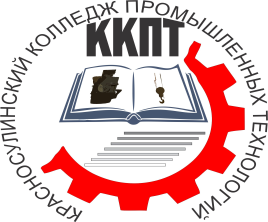 МИНИСТЕРСТВО ОБЩЕГО И ПРОФЕССИОНАЛЬНОГО ОБРАЗОВАНИЯ РОСТОВСКОЙ ОБЛАСТИГОСУДАРСТВЕННОЕ БЮДЖЕТНОЕ ПРОФЕССИОНАЛЬНОЕ ОБРАЗОВАТЕЛЬНОЕ УЧРЕЖДЕНИЕ РОСТОВСКОЙ ОБЛАСТИ«Красносулинский колледж промышленных технологий»Рассмотренона заседании Совета колледжапротокол №__от «___»_________20 _ г.СОГЛАСОВАНОПредседатель профсоюзного комитета ГБПОУ РО «ККПТ»__________________________«___»______________20_ г.УТВЕРЖДАЮДиректор ГБПОУ РО «ККПТ»___________ Г. Ю. Вакулина «___» _____________20 _ г.-	разработка	адаптированныхобразовательных	программ,учитывающихособенности	ограничений	попотребности).состоянию	здоровья	(привозникновении